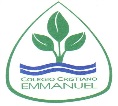 Colegio Cristiano EmmanuelAsesoría Técnica Pedagógica 2020.EVALUACIÓN FINAL DEL PLAN PREVENTIVOAsignatura: Lengua y LiteraturaNombre del docente: Hernán González ParraCursoFechaTemario o Trabajo Final3 medio09-12Nombre de la Unidad:	El viaje y el héroe3 medio09-12Contenido: -Tipos de viaje en la literatura-Sentidos del viaje en la literatura3 medio09-12Modalidad Evaluativa: Prueba de UnidadOtros:Aplicación: Encargada: Profesor Javiera AbarcaDía: 09-12Hora: 09:00-10:15Aplicación: Descargar instrumento de página web, enviar por buzón de tarea, estar conectado por zoom.